Развлечение для детей средней группы «На лесной полянке»Развлечение «На лесной полянке».Добрый день дорогие коллеги! Развлечение планировала провести на прогулке, но с утра пошел дождь и пришлось перенести в музыкальный зал.Программное содержание:Обучающая задача: Создать радостное настроение у детей, дать детям представление о разнообразии природы, закрепить знание детей о временах года, совершенствовать двигательные навыки.Развивающая задача: развивать личные качества детей: чувственное отношение к природе, готовность к игре, подвижность, склонность к творчеству.Воспитательная задача: воспитывать бережное отношение к природе, и воспитывать в детях чувство дружбы, взаимопомощи.Ход развлечения (проводится на участке детского сада) :Воспитатель.Сегодня мы пойдем на прогулку, на цветочную полянку. Дети идут вслед за воспитателем и выходят на участок группы, рассаживаются на пенечках.Воспитатель. Вот мы и пришли на цветочную поляну.- Порядок свой имеет все на свете:Недавно мы весну встречали, дети.Была она хозяйкою на славу,Поля зазеленели и дубравы.Природа словно к празднику одета,Теперь пришло весне на смену лето.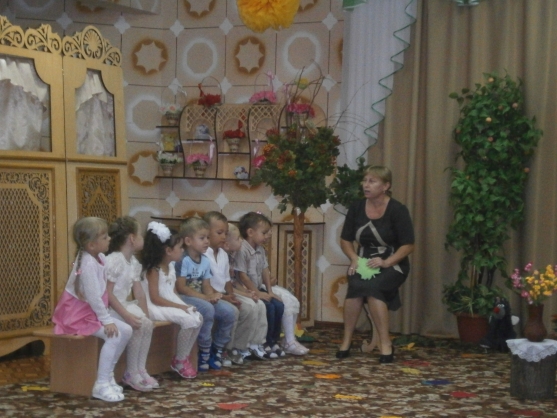 Посмотрите ребята, какая красивая полянка. Сколько здесь цветов!Давайте вспомним какие летние стихи мы с вами учили.Дети читают стихи.Ребенок. Носит одуванчик жёлтый сарафанчик,Подрастёт – нарядится в беленькое платьице.Лёгкое, воздушное, ветерку послушное.Ребенок. Лето, лето к нам пришло,Стало сухо и тепло!По дорожке прямикомХодят ножки босиком.Ребенок. Что такое лето?Это много света,Это поле, это лес,Это тысячи чудес.Это в небе облака,Это быстрая река,Это яркие цветы,Это синь высоты!Воспитатель.Какие красивые цветы стоят в вазе на пенечке. Давайте поиграем в игру «Собери букет». Под музыкальное сопровождение (бубен) дети бегают по полянке, а по сигналу «Букет! » собираются в кружок с цветами одного цвета, поднимают цветы вверх.А ещё на лесной полянке летает много-много разноцветных бабочек. Поиграем с ними. Проводится игровое упражнение «Поймай бабочку». Каждый ребенок получает бабочку на руку (бабочка на резинке). Воспитатель берет себе сачок. По команде «Раз, два, три – лови! » Дети летают по участку, воспитатель сачком ловит бабочек, пока не прозвучит сигнал «Стоп! ». Задача детей – увернуться от сачка.Воспитатель.А сейчас сядьте на пенечки и отгадайте загадку.Загадка.Он коричневый, лохматый.Угадайте-ка, ребята,Кто, построив теплый дом,Спит всю зиму в доме том?О ком эта загадка?Появляется медведь. (с корзинкой осенних листьев)Медведь. Здравствуйте ребята.Воспитатель. Какие красивые листочки у тебя.Медведь. Ребята, вы играли и не заметили как наступила осень. Посмотрите какие красивые осенние листочки я собрал в лесу. Давайте поставим их на пенечек (вазу с цветами убрать) .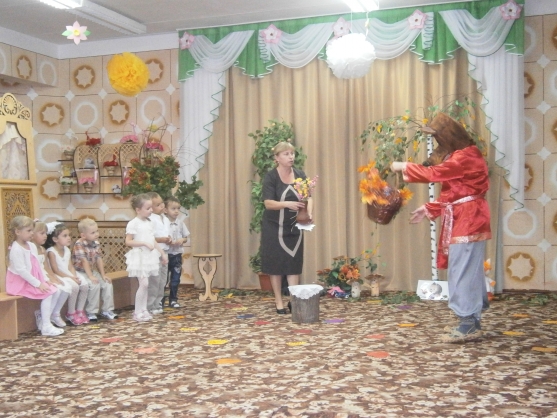 Воспитатель.Ребята, сколько шишек на полянке в лесу: и сосновые, и еловые. Наверное, белка раскидала их. Соберем шишки в корзинку, поможем белке.Проводится игра «Кто больше соберет шишек».По сигналу «Раз, два, три – собери! » - дети собирают шишки в корзину.Воспитатель. Как красиво в лесу. Давайте сядем на полянке и полюбуемся красотой леса. (садятся на коврик)Воспитатель. Миша, а что это у тебя за письмо?Медведь. Это Машенька приготовила для вас сюрприз. (в конверте осенние листочки с загадками)Загадки.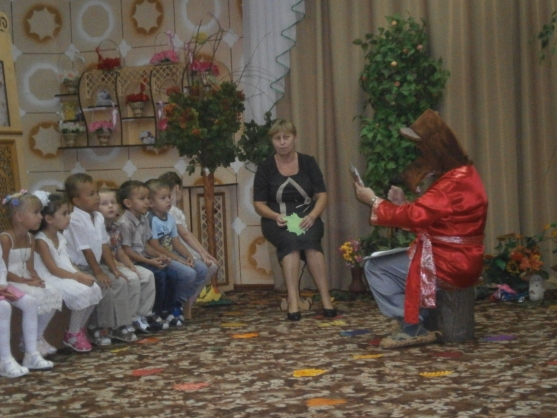 Его весной и летомМы видим одетымА осенью с бедняжкиСорвали все рубашки (куст, дерево) .Бегу я как по лесенкеПо камушкам звеняИздалека по песенкеУзнаете меня (ручей) .Всё время по лесу он рыщет, Он в кустах кого-то ищет.Он из кустов зубами щёлк, Кто скажите это - (волк) .Любит красную морковку, Грызёт капусту очень ловко,Скачет он то тут, то там, По лесам и по полям,Серый, белый и косой, Кто скажите он такой - (заяц) .Я по дереву стучу, червячка добыть хочу,Хоть и скрылся под корой -Все равно он будет мой! (дятел)Землю пробуравил,Корешок оставил,Сам на свет явился,Шапочкой прикрылся.(гриб)Медведь: Молодцы! Все загадки отгадали.Воспитатель. Ребята, давайте поиграем с мишкой.Мишка, мишка – лежебокаХватит спать, хватит спатьМы хотим с тобою мишкаПоиграть, поигратьТы веселых ребятишекДогоняй, догоняйНу-ка Мишка, ну-ка МишкаНас поймай, нас поймай.Дети подходят к Мишке и убегают, Мишка их догоняет.Воспитатель.А вот кто-то зонтик потерял на цветочной поляне, да он не простой, а волшебный:«Зонтик, зонтик, покрутисьВ карусель превратись! »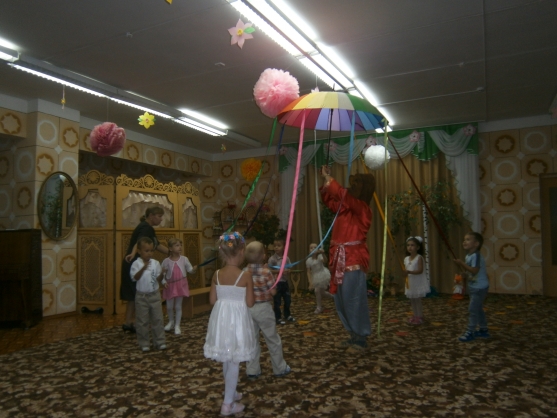 Проводится игра «Карусель».Воспитатель поднимает зонт с ленточками, дети берутся за свободные концы и под стихи бегут в одну сторону:Еле-еле-еле-еле,Завертелись карусели.А потом, потом, потом,Все бегом, бегом, бегом.Тише, тише, не шумите,Карусель остановите,Раз, два, раз, два, -Вот и кончилась игра!Медведь: Ребята, мне очень понравилось играть с вами и я длявас приготовил угощенье, угадайте какое:Домовитая хозяйкаПролетает над лужайкойПохлопочет над кустомИ поделится (медком) .Медведь достает из корзинки бочонок с медом и пирожное «Медвежонок Барни» и угощает детей.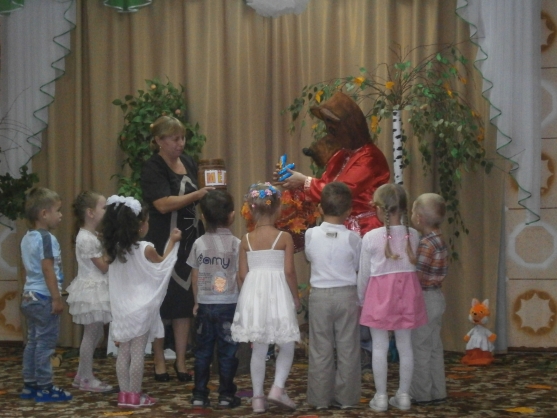 Воспитатель. Дети, а нам пора возвращаться в детский сад. Давайте Мишке скажем «До свидания! »